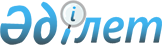 Нәтижелі жұмыспен қамтуды және жаппай кәсіпкерлікті дамытудың 2017 – 2021 жылдарға арналған бағдарламасын іске асыру шеңберінде техникалық және кәсiптiк білімі бар мамандарды даярлауға 2017 - 2018 оқу жылына арналған мемлекеттiк бiлiм беру тапсырысын бекiту туралыМаңғыстау облысы әкімдігінің 2017 жылғы 12 маусымдағы № 146 қаулысы. Маңғыстау облысы Әділет департаментінде 2017 жылғы 12 шілдеде № 3391 болып тіркелді.
      РҚАО-ның ескертпесі.

      Құжаттың мәтінінде түпнұсқаның пунктуациясы мен орфографиясы сақталған.
      Қазақстан Республикасының 2001 жылғы 23 қаңтардағы "Қазақстан Республикасындағы жергiлiктi мемлекеттiк басқару және өзін-өзі басқару туралы", 2007 жылғы 27 шілдедегі "Бiлiм туралы"  заңдарына сәйкес облыс әкiмдігі ҚАУЛЫ ЕТЕДI: 
      1. Осы қаулының қосымшасына сәйкес күндізгі оқу нысаны бойынша техникалық және кәсiптiк білімі бар мамандарды даярлауға 2017-2018 оқу жылына арналған мемлекеттiк бiлiм беру тапсырысы бекітілсін. 
      2. "Маңғыстау облысының қаржы басқармасы" мемлекеттік мекемесі мамандарды даярлауға көзделген қаржыландыру жоспары шегiнде бағдарламаның әкiмшiсi – Маңғыстау облысының бiлiм басқармасын қаржыландыруды қамтамасыз етсiн. 
      3. "Маңғыстау облысының экономика және бюджеттік жоспарлау басқармасы" мемлекеттік мекемесі 2017–2018 оқу жылында техникалық және кәсіптік білім беру оқу орындарына қабылдау бойынша мемлекеттік білім беру тапсырысын қаржыландыруды көздестірсін.
      4. "Маңғыстау облысының бiлiм басқармасы" мемлекеттік мекемесі (З.Ж. Тастемірова):
      осы қаулының техникалық және кәсіптік білімі бар мамандарды даярлауға 2017-2018 оқу жылына арналған мемлекеттік білім беру тапсырысын орналастыруды қамтамасыз етсін;
      осы қаулының әділет органдарында мемлекеттік тіркелуін, оның Қазақстан Республикасы нормативтік құқықтық актілерінің Эталондық бақылау банкінде және бұқаралық ақпарат құралдарында ресми жариялануын, Маңғыстау облысы әкімдігінің интернет-ресурсында орналастырылуын қамтамасыз етсін.
      5. Осы қаулының орындалуын бақылау облыс әкiмiнiң орынбасары Б.Ғ. Нұрғазиеваға жүктелсiн.
      6. Осы қаулы әділет органдарында мемлекеттік тіркелген күннен бастап күшіне енеді және ол алғашқы ресми жарияланған күнінен кейін күнтізбелік он күн өткен соң қолданысқа енгізіледі.
      "КЕЛІСІЛДІ"
      "Маңғыстау облысының
      білім басқармасы" 
      мемлекеттік мекемесінің басшысы
      З. Ж. Тастемірова
      " 12 " 06 2017 ж.

      "Маңғыстау облысының денсаулық 
      сақтау басқармасы" мемлекеттік мекемесі 
      басшысының міндетін атқарушы
      К.А. Оралбаева 
      " 12 " 06 2017 ж.

      "Маңғыстау облысының
      жұмыспен қамтуды үйлестіру 
      және әлеуметтік бағдарламалар
      басқармасы" мемлекеттік 
      мекемесінің басшысы
      Г.М. Қалмұратова 
      " 12 " 06 2017 ж.

      "Маңғыстау облысының 
      индустриялық-инновациялық даму
      басқармасы" мемлекеттік 
      мекемесінің басшысы
      Н. Қ. Қарасаев 
      "12" 06 2017 ж.

      "Маңғыстау облысының кәсіпкерлік
      және сауда басқармасы" мемлекеттік
      мекемесінің басшысы
      В.Т. Мұстапаева 
      " 12 " 06 2017 ж.

      "Маңғыстау облысының
      қаржы басқармасы" мемлекеттік 
      мекемесінің басшысы
      М.Б. Әлібекова 
      " 12 " 06 2017 ж.

      "Маңғыстау облысының экономика 
      және бюджеттік жоспарлау басқармасы" 
      мемлекеттік мекемесі басшысының
      міндетін атқарушы
      Х.Х. Нұрғалиева
      " 12 " 06 2017 ж. Күндізгі оқу нысаны бойынша техникалық және кәсiптiк білімі бар мамандарды даярлауға 2017 - 2018 оқу жылына арналған мемлекеттiк бiлiм беру тапсырысы
      Ескерту. қосымшаға өзгерістер енгізілді Маңғыстау облысы әкімдігінің 10.12.2018 № 313 қаулысымен (алғашқы ресми жарияланған күнінен кейін күнтізбелік он күн өткен соң қолданысқа енгізіледі).
      Ескертпе: аббревиатуралардың толық жазылуы:
      МКҚК      - мемлекеттік коммуналдық қазыналық кәсіпорын
      ЖШС      - жауапкершілігі шектеулі серіктестік
					© 2012. Қазақстан Республикасы Әділет министрлігінің «Қазақстан Республикасының Заңнама және құқықтық ақпарат институты» ШЖҚ РМК
				
      Облыс әкiмi

Е. Тоғжанов

Маңғыстау облысы әкімдігінің
2017 жылғы " 12 " маусымдағы
№ 146 қаулысына
қосымша
№
Мамандықтың (кәсіп) коды мен аты
Оқушылар саны
Базалық білімі
Оқыту тілі
Оқу мерзімі
Маңғыстау облысының білім басқармасының

"Жаңаөзен қызмет көрсету және жаңа технологиялар колледжі" МКҚК

1
1013000 Механикалық өңдеу, өлшеу - бақылау құралдары және өндірістегі

автоматика: 

101306 2 Бақылау өлшеу аспаптары

және автоматика бойынша слесарі
 

 

 

 

25
 

 

 

 

9 сынып
 

 

 

 

қазақша
 

 

 

 

2 жыл 10 ай
2
1201000 Автомобиль көлігіне

техникалық қызмет көрсету, жөндеу және пайдалану: 

 

120107 2 Автокөлікті жөндеу

слесарі
 

 

 

 

25
9 сынып
 

 

 

 

 

қазақша
 

 

 

 

 

2 жыл 10 ай
3
1211000 Тігін өндірісі және

киімдерді үлгілеу:

121103 2 Тігінші
25
 

 

11 сынып
қазақша
10 ай
4
1403000 Ішкі санитарлық-техникалық

құрылғыларды, желдеткіштерді және

инженерлік жүйелерді монтаждау және пайдалану (түрлері бойынша): 

140301 2 Слесарь-сантехник
 

 

 

 

 

 

 

25
 

 

 

 

 

 

 

9 сынып
 

 

 

 

 

 

 

қазақша
 

 

 

 

 

 

 

2 жыл 10 ай
Жиыны:
100

Маңғыстау облысының білім басқармасының

"Ақтау технологиялық қызмет көрсету колледжі" МКҚК

1
0508000 Тамақтандыруды

ұйымдастыру :

050801 2 Аспаз

050802 2 Кондитер
 

 

25

25
 

 

9 сынып

9 сынып
 

 

орысша

қазақша
 

 

2 жыл 10 ай

2 жыл 10 ай
2
1211000 Тігін өндірісі және

киімдерді үлгілеу:

121106 2 Арнайы тігінші
 

 

25
 

 

9 сынып
 

 

қазақша
 

 

2 жыл 10 ай
3
1304000 Есептеу техникасы және

бағдарламалық қамтамасыз ету

(түрлері бойынша) :

130401 2 Электрондық есептеу

машиналарының операторы
 

 

 

 

 

25
 

 

 

 

 

9 сынып
 

 

 

 

 

орысша
 

 

 

 

 

2 жыл 10 ай
Жиыны :
100

Маңғыстау облысының білім басқармасы

"Бейнеу политехникалық колледжі" МКҚК

1
0508000 Тамақтандыруды ұйымдастыру:

050801 2 Аспаз
 

 

25
 

 

9 сынып
 

 

қазақша
 

 

2 жыл 10 ай
2
1201000 1201000 Автомобиль көлігіне техникалық қызмет көрсету, жөндеу және пайдалану: 

120106 2 Автокөліктердің электр

құрылғыларын жөндеуші электрик
 

 

 

 

25
 

 

 

 

9 сынып
 

 

 

 

қазақша
 

 

 

 

2 жыл 10 ай
Жиыны :
50

Маңғыстау облысының білім басқармасының

"Қарақия кәсіптік колледжі" МКҚК

1
0508000 Тамақтандыруды ұйымдастыру:

050801 2 Аспаз
 

 

25
 

 

9 сынып
 

 

қазақша
 

 

2 жыл 10 ай
2
1211000 Тігін өндірісі және киімдерді үлгілеу:

121103 2 Тігінші
 

 

25
 

 

9 сынып
 

 

қазақша
 

 

2 жыл 10 ай
3
1304000 Есептеу техникасы және бағдарламалық қамтамасыз ету (түрлері бойынша): 

130401 2 Электрондық есептеу

машиналарының операторы
 

 

 

 

25
 

 

 

 

9 сынып
 

 

 

 

қазақша
 

 

 

 

2 жыл 10 ай
Жиыны :
75

Маңғыстау облысының білім басқармасының

"Маңғыстау энергетикалық колледжі" МКҚК

1
0808000 Мұнай, газ өңдеу және

химия өнеркәсібінің жабдықтарына техникалық қызмет көрсету және

жөндеу (түрлері бойынша):

080801 2 Слесарь-жөндеуші
 

 

 

 

 

 

25
 

 

 

 

 

 

9 сынып
 

 

 

 

 

 

орысша
 

 

 

 

 

 

2 жыл 10 ай
2
0901000 Электр станциялары мен желілерінің электр жабдықтары (түрлері бойынша):

090101 2 Электрмонтер (барлық атаулар)

 
 

 

 

 

25
 

 

 

 

9 сынып
 

 

 

 

орысша
 

 

 

 

2 жыл 10 ай
3
0906000 Жылу электр станцияларының жылу энергетикалық

қондырғылары:

090601 2 Қазандық жабдықтарын

аралаушы машинист
 

 

 

 

25
 

 

 

 

9 сынып
 

 

 

 

орысша
 

 

 

 

2 жыл 10 ай
4
1302000 Автоматтандыру және басқару (бейін бойынша)

130201 2 Бақылау-өлшеу аспаптары мен автоматика слесарі
 

 

 

25
 

 

 

9 сынып
 

 

 

қазақша
 

 

 

2 жыл 10 ай
Жиыны :
100

Маңғыстау облысының әкімдігі Маңғыстау облысының білім басқармасының

"Маңғыстау политехникалық колледжі" МКҚК

1
1109000 Токарлық іс және металл өңдеу (түрлері бойынша):

110901 2 Токарь
26
11 сынып
қазақша
10 ай
2
1114000 Дәнекерлеу ісі (түрлері бойынша):

111401 2 Дәнекерлеуші (барлық атауларымен)
 

25
 

11 сынып
 

қазақша
 

1 жыл 10 ай
3
1201000 1201000 Автомобиль көлігіне техникалық қызмет көрсету, жөндеу және пайдалану:

120107 2 Автокөлікті жөндеу

слесарі
 

 

25
 

 

11 сынып
 

 

қазақша
 

 

10 ай
Жиыны : 
76

Маңғыстау облысының білім басқармасының

"Оразмағанбет Тұрмағанбетұлы атындағы Жаңаөзен мұнай және газ колледжі" МКҚК

1
1203000 Теміржол көлігінде тасымалдауды ұйымдастыру және қозғалысты басқару:

120301 2 4-ші және 5-ші кластардың

теміржол стансасының кезекшісі
 

 

 

25
 

 

 

9 сынып
 

 

 

қазақша
 

 

 

2 жыл 10 ай
2
1302000 Автоматтандыру және басқару (бейін бойынша):

130201 2 Бақылау-өлшеу аспаптары мен автоматика слесарі
 

 

 

25
 

 

 

9 сынып
 

 

 

қазақша
 

 

 

2 жыл 10 ай
3
1304000 Есептеу техникасы және бағдарламалық қамтамасыз ету (түрлері бойынша):

130402 2 Байланыс

құрастырушысы-кабельші
 

 

 

 

25
 

 

 

 

11 сынып
 

 

 

 

қазақша
 

 

 

 

10 ай
Жиыны :
75

Маңғыстау облысының білім басқармасының

"Маңғыстау туризм колледжі" МКҚК




1
0508000 Тамақтандыруды ұйымдастыру:

050801 2 Аспазшы 

 

 

050802 2 Кондитер
 

 

25

25

 

25

25
 

 

9 сынып

9 сынып

 

9 сынып

9 сынып
 

 

қазақша

орысша

 

қазақша

орысша
 

 

2 жыл 10 ай

2 жыл 10 ай

 

2 жыл 10 ай

2 жыл 10 ай
Жиыны :
100

Маңғыстау облысы білім басқармасының

"Маңғыстау техникалық колледжі" МКҚК

1
1201000 1201000 Автомобиль көлігіне техникалық қызмет көрсету, жөндеу және пайдалану: 

120106 2 Автокөліктердің электр

құрылғыларын жөндеуші электрик
 

 

 

 

25
 

 

 

 

9 сынып
 

 

 

 

қазақша
 

 

 

 

2 жыл 10 ай
Жиыны :
25

Маңғыстау облысының білім басқармасының

"Түпқараған гуманитарлық-техникалық колледжі" МКҚК

1
1201000 Автомобиль көлігіне техникалық қызмет көрсету, жөндеу және пайдалану 

120107 2 Автокөлікті жөндеу

слесарі
 

 

 

 

25
 

 

 

 

9 сынып
 

 

 

 

қазақша
 

 

 

 

2 жыл 10 ай
Жиыны :
25

"Жаңаөзен политехникалық колледжі" ЖШС

1
0506000 Шаштараз өнері және сәндік косметика: 

050601 2 Шаштараз-модельер
 

 

20
 

 

11сынып
 

 

қазақша
 

 

10 ай
2
0508000 Тамақтандыруды ұйымдастыру:

050801 2 Аспаз 

050801 2 Аспаз 
 

 

25

20
 

 

9 сынып

11сынып
 

 

қазақша

қазақша
 

 

2 жыл 10 ай

10 ай
3
1201000 Автомобиль көлігіне техникалық қызмет көрсету, жөндеу және пайдалану: 

120106 2 Автокөліктердің электр

құрылғыларын жөндеуші

электрик
 

 

 

 

20
 

 

 

 

11 сынып
 

 

 

 

қазақша
 

 

 

 

10 ай
4
1211000 Тігін өндірісі және киімдерді үлгілеу:

121107 2 Модельер-пішуші
 

 

20
 

 

11 сынып
 

 

қазақша
 

 

10 ай
Жиыны :
105

"Қайнар" колледжі" мекемесі

1
1306000 Радиоэлектроника және байланыс (түрлері бойынша):

130602 2 Телефон байланысының электр монтері

130601 2 Телекоммуникациялық

желілер және жүйелер бойынша электромонтер
 

 

 

25

 

 

25
 

 

 

11 сынып

 

 

11 сынып
 

 

 

қазақша

 

 

қазақша
 

 

 

10 ай

 

 

10 ай
Жиыны :
50

"Каспий өңірі "Болашақ" колледжі" ЖШС

1
1204000 Cу көлігін пайдалану

(бейін бойынша):

120401 2 Матрос (теңіз және балық

аулау флоты)
 

25
 

9 сынып
 

қазақша
 

2 жыл 10 ай
2
1401000 Ғимараттар мен құрылымдарды салу және пайдалану:

140124 2 Кең бейінді құрылыс шебері
 

25
 

9 сынып
 

қазақша
 

2 жыл 10 ай
Жиыны :
50

"Ақтау есептік-технологиялық колледжі" мекемесі

1
0402000 Дизайн (бейін бойынша):

040202 2 Көркемдік-әсемдеу

жұмыстарын орындаушы
25

25
9 сынып

9 сынып
қазақша

орысша
2 жыл 10 ай

2 жыл 10 ай
2
0506000 Шаштараз өнері және

сәндік косметика:

050607 2 Шаштараз стилист
 

 

 

25

25

25
9 сынып 9 сынып

11 сынып
қазақша

орысша

орысша
2 жыл 10 ай

2 жыл 10 ай

10 ай
3
1211000 Тігін өндірісі және киімдерді үлгілеу 

121103 2 Тігінші 
 

 

25

25
9 сынып

9 сынып
қазақша

орысша
2 жыл 10 ай

2 жыл 10 ай
Жиыны :
175

"Мейірбике" колледжі" ЖШС

1
1121000 Медициналық техниканы

монтаждау, техникалық қызмет көрсету және жөндеу:

112101 2 Медициналық жабдықтарды жөндеу және қызмет көрсету электр

механигі
 

 

 

 

 

25
 

 

 

 

 

11 сынып
 

 

 

 

 

қазақша
 

 

 

 

 

1 жыл 10 ай
Жиыны :
25

Облыс бойынша:
1131
